ПАМ’ЯТКАщодо обмежень після припинення діяльності, пов’язаної з виконанням функцій держави або місцевого самоврядуванняОбмеження після припинення діяльності, пов’язаної з виконанням функцій держави, місцевого самоврядування врегульовано статтею 26 Закону України  „Про запобігання корупції”.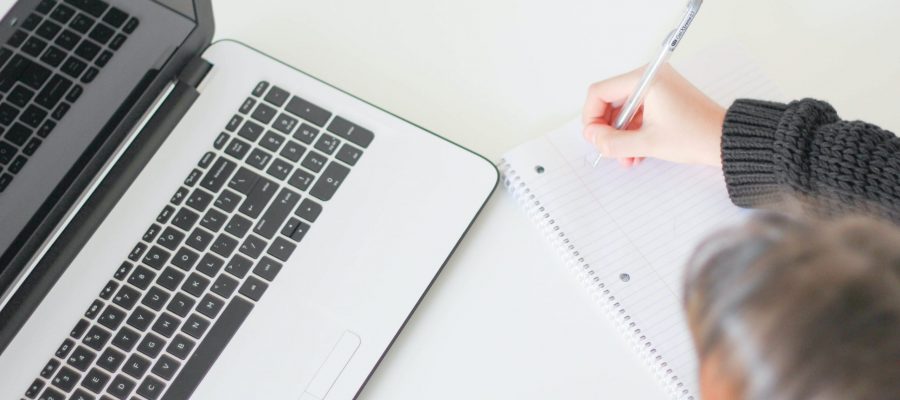 Особам, уповноваженим на виконання функцій держави або місцевого самоврядування, зазначеним у п. 1 ч. 1 ст. 3 Закону України „Про запобігання корупції”, які звільнилися або іншим чином припинили діяльність, пов’язану з виконанням функцій держави або місцевого самоврядування, забороняється:Протягом року з дня припинення відповідної діяльності укладати трудові договори (контракти) або вчиняти правочини у сфері підприємницької діяльності з юридичними особами приватного права або фізичними особами – підприємцями, якщо особи, зазначені в абзаці першому цієї частини.Протягом року до дня припинення виконання функцій держави або місцевого самоврядування здійснювали повноваження з контролю, нагляду або підготовки чи прийняття відповідних рішень щодо діяльності цих юридичних осіб або фізичних осіб – підприємців.Розголошувати або використовувати в інший спосіб у своїх інтересах інформацію, яка стала їм відома у зв’язку з виконанням службових повноважень, крім випадків, встановлених законом.Протягом року з дня припинення відповідної діяльності представляти інтереси будь-якої особи у справах (у тому числі в тих, що розглядаються в судах), в яких іншою стороною є орган, підприємство, установа, організація, в якому (яких) вони працювали на момент припинення зазначеної діяльності.